Приглашение к участию в запросе предложений № 7414/ЗПЭ-
ОАО «ТрансКонтейнер»/2014/МУважаемые господа!1. Открытое акционерное общество «Центр по перевозке грузов в контейнерах «ТрансКонтейнер» (ОАО «ТрансКонтейнер») (далее – заказчик), сообщает о проведении запроса предложений № 7414/ЗПЭ-ОАО «ТрансКонтейнер»/2014/М (далее – запрос предложений) на право заключения договоров поставки 20-футовых  контейнеров (далее – товар) в 2014 году.2. Приглашение к участию в запросе предложений (далее - приглашение) и документация запроса предложений размещены на официальном сайте Российской Федерации для размещения информации о размещении заказов на закупку товаров, работ, услуг www.zakupki.gov.ru (далее - официальный сайт), на сайте www.etzp.rzd.ru (раздел «Конкурсные процедуры»), на сайте 
ОАО «ТрансКонтейнер» www.trcont.ru  (раздел Компания/Закупки) и на сайте www.rzd.ru (раздел «Тендеры») (далее - сайты) «10» октября 2014 г.Приглашение и изменения к приглашению дополнительно публикуется в газете «Гудок».В случае возникновения технических и иных неполадок при работе официального сайта, блокирующих доступ к официальному сайту в течение более чем одного рабочего дня, информация, подлежащая размещению на официальном сайте размещается на сайтах с последующим размещением такой информации на официальном сайте в течение одного рабочего дня со дня устранения технических или иных неполадок, блокирующих доступ к официальному сайту, и считается размещенной в установленном порядке.3. Заказчиком запроса предложений №7414/ЗПЭ-ОАО «ТрансКонтейнер»/2014/М является Открытое акционерное общество «Центр по перевозке грузов в контейнерах «ТрансКонтейнер» 
(ОАО «ТрансКонтейнер»), Российская Федерация, 125047, Москва, Оружейный переулок, д.19.Организатором запроса предложений является ОАО «РЖД» в лице Центра организации конкурсных закупок – структурного подразделения 
ОАО «РЖД» (далее – организатор).Представитель, участвующий в организации и проведении запроса предложений – Малинкин Алексей Александрович, заместитель начальника отдела, т. +7 (499) 260-17-61, адрес электронной почты: malinkinaa@center.rzd.ru.4. Запрос предложений проводится в электронной форме в автоматизированной системе «Электронная торгово-закупочная площадка 
ОАО «РЖД» (далее  - ЭТЗП).5. Предметом запроса предложений №7414/ЗПЭ-ОАО «ТрансКонтейнер»/2014/М  является право на заключение договоров поставки 20-футовых контейнеров в 2014 году.6. Запрос предложений № 7414/ЗПЭ-ОАО «ТрансКонтейнер»/2014/М проводится по следующим лотам:Лот №1: Поставка 20-футовых контейнеров в количестве 350 единиц. Начальная (максимальная) цена договора поставки 20-футовых контейнеров составляет 38 500 000,00  (Тридцать восемь миллионов пятьсот тысяч) рублей 00 копеек с учетом всех возможных расходов претендента, в том числе  расходов на таможенное оформление товара, расходов по доставке товара в пункты поставки, стоимости оформления сертификата классификационного общества члена Международной Ассоциации Классификационных Обществ (МАКО), расходов по нанесению на товар логотипа «ТрансКонтейнер», расходов по нанесению на табличке в соответствии с конвенцией по безопасности контейнеров (КБК) информации о программе непрерывного освидетельствования контейнеров по форме: «АСЕР 001/06 RU TKRU», а также серийного (инвентарного) номера контейнера, стоимости гарантии и всех видов налогов, кроме НДС, а также прочих расходов, связанных с поставкой товара. Начальная (максимальная) цена договора поставки 20-футовых контейнеров составляет 45 430 000,00 (Сорок пять миллионов четыреста тридцать тысяч) рублей 00 копеек с учетом всех возможных расходов претендента, в том числе  расходов на таможенное оформление товара, расходов по доставке товара в пункты поставки, стоимости оформления сертификата классификационного общества члена Международной Ассоциации Классификационных Обществ (МАКО), расходов по нанесению на товар логотипа «ТрансКонтейнер», расходов по нанесению на табличке в соответствии с конвенцией по безопасности контейнеров (КБК) информации о программе непрерывного освидетельствования контейнеров по форме: «АСЕР 001/06 RU TKRU», а также серийного (инвентарного) номера контейнера, стоимости гарантии и всех видов налогов, включая НДС, а также прочих расходов, связанных с поставкой товара. Лот №2: Поставка 20-футовых контейнеров в количестве 350 единиц. Начальная (максимальная) цена договора поставки 20-футовых контейнеров составляет 38 500 000,00  (Тридцать восемь миллионов пятьсот тысяч) рублей 00 копеек с учетом всех возможных расходов претендента, в том числе  расходов на таможенное оформление товара, расходов по доставке товара в пункты поставки, стоимости оформления сертификата классификационного общества члена Международной Ассоциации Классификационных Обществ (МАКО), расходов по нанесению на товар логотипа «ТрансКонтейнер», расходов по нанесению на табличке в соответствии с конвенцией по безопасности контейнеров (КБК) информации о программе непрерывного освидетельствования контейнеров по форме: «АСЕР 001/06 RU TKRU», а также серийного (инвентарного) номера контейнера, стоимости гарантии и всех видов налогов, кроме НДС, а также прочих расходов, связанных с поставкой товара. Начальная (максимальная) цена договора поставки 20-футовых контейнеров составляет 45 430 000,00 (Сорок пять миллионов четыреста тридцать тысяч) рублей 00 копеек с учетом всех возможных расходов претендента, в том числе  расходов на таможенное оформление товара, расходов по доставке товара в пункты поставки, стоимости оформления сертификата классификационного общества члена Международной Ассоциации Классификационных Обществ (МАКО), расходов по нанесению на товар логотипа «ТрансКонтейнер», расходов по нанесению на табличке в соответствии с конвенцией по безопасности контейнеров (КБК) информации о программе непрерывного освидетельствования контейнеров по форме: «АСЕР 001/06 RU TKRU», а также серийного (инвентарного) номера контейнера, стоимости гарантии и всех видов налогов, включая НДС, а также прочих расходов, связанных с поставкой товара. Лот 3: Поставка 20-футовых контейнеров в количестве 400 единиц. Начальная (максимальная) цена договора поставки 20-футовых контейнеров составляет 44 000 000,00  (Сорок четыре миллиона) рублей 00 копеек с учетом всех возможных расходов претендента, в том числе  расходов на таможенное оформление товара, расходов по доставке товара в пункты поставки, стоимости оформления сертификата классификационного общества члена Международной Ассоциации Классификационных Обществ (МАКО), расходов по нанесению на товар логотипа «ТрансКонтейнер», расходов по нанесению на табличке в соответствии с конвенцией по безопасности контейнеров (КБК) информации о программе непрерывного освидетельствования контейнеров по форме: «АСЕР 001/06 RU TKRU», а также серийного (инвентарного) номера контейнера, стоимости гарантии и всех видов налогов, кроме НДС, а также прочих расходов, связанных с поставкой товара.Начальная (максимальная) цена договора поставки 20-футовых контейнеров составляет 51 920 000,00 (Пятьдесят один миллион девятьсот двадцать тысяч) рублей 00 копеек с учетом всех возможных расходов претендента, в том числе  расходов на таможенное оформление товара, расходов по доставке товара в пункты поставки, стоимости оформления сертификата классификационного общества члена Международной Ассоциации Классификационных Обществ (МАКО), расходов по нанесению на товар логотипа «ТрансКонтейнер», расходов по нанесению на табличке в соответствии с конвенцией по безопасности контейнеров (КБК) информации о программе непрерывного освидетельствования контейнеров по форме: «АСЕР 001/06 RU TKRU», а также серийного (инвентарного) номера контейнера, стоимости гарантии и всех видов налогов включая НДС, а также прочих расходов, связанных с поставкой товара. Информация о порядке проведения запроса предложений, требования к поставляемому товару, а также условия поставки изложены в запросе предложений.7. Приглашение и документация запроса предложений размещены в свободном доступе на сайтах www.zakupki.gov.ru, www.etzp.rzd.ru (раздел «Конкурсные процедуры»), www.trcont.ru (раздел Компания/Закупки) и на www.rzd.ru  (раздел «Тендеры»). Приглашение и изменения к приглашению дополнительно публикуется в газете «Гудок». Плата за предоставление документации не взимается.Предложения на участие в запросе предложений (далее – предложение) должны состоять из электронной части, размещаемой на «Электронной торгово-закупочной площадке ОАО «РЖД» (на странице данного запроса предложений на сайте www.etzp.rzd.ru).Предложения предоставляются с момента размещения приглашения и запроса предложений и не позднее 11:00 часов московского времени 
«22» октября 2014 г.8. Рассмотрение предложений осуществляется Конкурсной комиссией ОАО «ТрансКонтейнер»  по адресу: 125047, Москва, Оружейный переулок, д.19, «27» октября 2014 года.9. Подведение итогов запроса предложений проводится по адресу: 125047, Москва, Оружейный переулок, д.19, «28» октября 2014 года.10. Победителем признается участник, представивший предложение н лучшим образом удовлетворяющее потребностям заказчика.Участник, предложение которого наилучшим образом удовлетворяет потребностям заказчика, должен подписать договор не позднее 3 календарных дней со дня размещения итогов запроса предложений.Срок подачи предложений может быть перенесен.Заказчик оставляет за собой право прекратить процедуру проведения запроса предложений и отказаться от всех предложений в любое время до подведения его итогов без объяснения причин, не неся при этом никакой ответственности перед участниками, которым такое действие может принести убытки.Предложения, не соответствующие требованиям, изложенным в приглашении и документации запроса предложений, могут быть отклонены.В настоящее приглашение и в запрос предложений могут быть внесены изменения и дополнения, которые будут размещены на на сайтах www.zakupki.gov.ru, www.etzp.rzd.ru (раздел «Конкурсные процедуры»), www.trcont.ru (раздел Компания/Закупки) и на www.rzd.ru  (раздел «Тендеры»).Настоящим приглашаем Вас принять участие в запросе предложений 
на нижеизложенных условиях (прилагаются).УТВЕРЖДАЮПредседательКонкурсной комиссииОАО «ТрансКонтейнер»							_________________В.В. Шекшуев«10» октября 2014 годаЗапрос предложений№ 7414/ЗПЭ-ОАО «ТрансКонтейнер»/2014/МУсловия запроса предложенийОткрытое акционерное общество «Центр по перевозке грузов в контейнерах «ТрансКонтейнер» (ОАО «ТрансКонтейнер») (далее - заказчик) проводит запрос предложений № 7414/ЗПЭ-ОАО «ТрансКонтейнер»/2014/М (далее – запрос предложений) на право заключения договоров поставки 20-футовых  контейнеров (далее – товар) в 2014 году.Требования к поставляемому товару приведены в техническом задании (пункт 8 настоящей документации).Организатором запроса предложений является ОАО «РЖД» в лице Центра организации конкурсных закупок – структурного подразделения ОАО «РЖД». Представитель ОАО «РЖД», участвующий в организации и проведении запроса предложений: Малинкин Алексей Александрович, заместитель начальника отдела, 8 (499) 260-17-61, malinkinaa@center.rzd.ru.Участником запроса предложений признается любое юридическое лицо или несколько юридических лиц, выступающих на стороне одного участника закупки, независимо от организационно-правовой формы, формы собственности, места нахождения и места происхождения капитала либо любое физическое лицо или несколько физических лиц, выступающих на стороне одного участника закупки, в том числе индивидуальный предприниматель или несколько индивидуальных предпринимателей, выступающих на стороне одного участника закупки, зарегистрированные в автоматизированной информационной системе «Электронная торгово-закупочная площадка 
ОАО «РЖД» (далее – ЭТЗП) и представившие предложение в порядке и сроки, установленные в настоящем приглашении.В случае участия нескольких лиц на стороне одного участника соответствующая информация должна быть указана в предложении участника, оформленном в соответствии с приложением № 1 к настоящей документации запроса предложений. Если соответствующая информация не указана в предложении участника, участник считается подавшим предложение от своего имени и действующим в своих интересах.Участник несет все расходы и убытки, связанные с подготовкой и подачей своего предложения. Заказчик и организатор не несут никакой ответственности по расходам и убыткам, понесенным участниками в связи с их участием в настоящем запросе предложений.Срок вскрытия предложений может быть перенесен.Предложения рассматриваются как обязательства участников. Заказчик вправе требовать от участника, предложившего лучшее предложение, заключения договора на условиях, указанных в его предложении.Заказчик оставляет за собой право прекратить процедуру проведения запроса предложений и отказаться от всех предложений в любое время до подведения его итогов без объяснения причин, не неся при этом никакой ответственности перед участниками, которым такое действие может принести убытки.Конфиденциальная информация, ставшая известной сторонам при проведении настоящего запроса предложений не может быть передана третьим лицам за исключением случаев, предусмотренных законодательством Российской Федерации.Информация о размещении заказа методом запроса предложений размещается на официальном сайте Российской Федерации для размещения информации о размещении заказов на закупку товаров, работ, услуг www.zakupki.gov.ru (далее - официальный сайт), на сайте www.etzp.rzd.ru (раздел «Конкурсные процедуры»), на сайте ОАО «ТрансКонтейнер» www.trcont.ru (раздел Компания/Закупки) и на сайте www.rzd.ru (раздел «Тендеры») (далее - сайты) в соответствии с требованиями законодательства Российской Федерации. Приглашение и изменения к приглашению дополнительно публикуется в газете «Гудок». В случае возникновения технических и иных неполадок при работе официального сайта, блокирующих доступ к официальному сайту в течение более чем одного рабочего дня, информация, подлежащая размещению на официальном сайте размещается на сайтах с последующим размещением такой информации на официальном сайте в течение одного рабочего дня со дня устранения технических или иных неполадок, блокирующих доступ к официальному сайту, и считается размещенной в установленном порядке.Протоколы, оформляемые в ходе проведения запроса предложений, размещаются в порядке, предусмотренном настоящим пунктом в течение трех дней с даты их подписания.Для участия в запросе предложений в электронной форме, проводимом на ЭТЗП, участник должен:получить сертификаты электронной подписи для своих представителей;зарегистрироваться на ЭТЗП.Порядок и правила регистрации на ЭТЗП размещены на сайте etzp.rzd.ru.Все действия, выполненные на ЭТЗП лицом, указавшим правильные имя и пароль зарегистрированного лица, считаются произведенными от имени того лица, представителю которого были предоставлены эти имя и пароль. За действия своего представителя и документы, подписанные его электронной подписью, ответственность перед заказчиком несет лицо, зарегистрированное на ЭТЗП.Заказчик не несет ответственности перед владельцами сертификата ключа подписи и лицами, использующими эти сертификаты для проверки подписи и шифрования сообщений, а также перед третьими лицами за любые убытки, потери, иной ущерб, связанный с использованием сертификата, независимо от суммы заключенных с использованием сертификата сделок и совершения ими иных действий.Все действия, осуществляемые зарегистрированным лицом на ЭТЗП, а также время их совершения фиксируются автоматически.Внесение изменений и дополненийВ любое время, но не позднее, чем за 1 (один) день до окончания срока подачи предложений, могут быть внесены дополнения и изменения в приглашение к проведению запроса предложений и документацию запроса предложений.Дополнения и изменения, внесенные в приглашение к проведению запроса предложений и документацию запроса предложений, размещаются в соответствии с пунктом 1.11 настоящего запроса предложений.Организатор и заказчик не берут на себя обязательство по уведомлению участников о дополнениях, изменениях, разъяснениях в приглашение к участию в запросе предложений и в запрос предложений, а также по уведомлению участников об итогах запроса предложений и не несет ответственности в случаях, когда участник не осведомлен о внесенных изменениях, дополнениях, итогах запроса предложений при условии их надлежащего размещения в соответствии с пунктом 1.11. Предложение.Предложение участника должно состоять из надлежащим образом оформленных и отсканированных документов в формате pdf (требуемое разрешение при сканировании документов составляет 100-200dpi), предоставляемых в соответствии с пунктом 3.9. настоящей документации запроса предложений. Допускается сканирование в черно-белом режиме. Предложение оформляется и подается на ЭТЗП из личного кабинета участника на ЭТЗП.Предложение участника представляет собой файл – архив, следующего формата «Наименование претендентаЗПредложений№.rar (или .zip)». Общий размер архива предложения не должен превышать 10 Мегабайт. Допускается размещение многотомного файла – архива при условии, что размер каждого тома не будет превышать 10 Мегабайт и их общее количество будет не больше 15. Вместо набора символов «Наименование претендента» указать наименование претендента, а вместо символа «№» претендент должен указать номер запроса предложений.Участник, вправе подать только одно предложение по каждому из лотов настоящей документации запроса предложений. Внесение изменений в предложение не допускается (за исключением случая, предусмотренного пунктом 6.7 настоящей документации).Предложение участника, не соответствующее требованиям настоящего запроса предложений, отклоняется. В случае, если в составе предложения представлен документ, который не поддается прочтению (ввиду, например, низкого качества копирования/сканирования участником, повреждения документа участником и др.), документ считается непредставленным и не рассматривается.Предложение оформляется на русском языке. Вся переписка, связанная с проведением настоящего запроса предложений, ведется на русском языке преимущественно в электронной форме через ЭТЗП. Если в составе предложения представляются документы на иностранном языке, такие документы должны быть переведены на русский язык, а перевод заверен нотариально. Предложение должно быть представлено до 11:00 часов московского времени «22» октября 2014 г. Для надлежащей подачи предложения на участие в запросе предложений участники в личном кабинете на ЭТЗП подают предложения, содержащие документы согласно подпункта б) пункта 3.9  настоящей  документации (на странице данного запроса предложений на сайте www.etzp.rzd.ru).Предложения (документы представляемые в составе предложения участника) представляются по каждому лоту отдельно.Предложение должно быть подписано электронной подписью.По истечении срока подачи предложений участники не имеют возможности подать предложения.Участник вправе изменить или отозвать поданное предложение  в любое время до истечения срока подачи предложений.Для внесения изменений в поданное предложение или отзыва предложения необходимо следовать положениям «Руководства пользователя», размещенного на сайте www.etzp.rzd.ru в разделе «Нормативные документы».Никакие изменения не могут быть внесены в предложение после окончания срока подачи предложений.Срок действия предложений должен составлять не менее 120 (ста двадцати) календарных дней после окончания срока подачи предложений на участие в запросе предложений № 7414/ЗПЭ-ОАО «ТрансКонтейнер»/2014/М.3.9. Требования к участникам запроса предложений:а) Участник (в том числе все юридические и\или физические лица, выступающие на стороне одного участника, в совокупности) должен соответствовать следующим требованиям: 1) не иметь задолженности по уплате налогов, сборов, пени, налоговых санкций в бюджеты всех уровней и обязательных платежей в государственные внебюджетные фонды, а также просроченную задолженность по ранее заключенным договорам с ОАО «ТрансКонтейнер»;2) не находиться в процессе ликвидации;3) не быть признанным несостоятельным (банкротом);4) на его имущество не должен быть наложен арест, его экономическая деятельность не должна быть приостановлена;5) соответствовать требованиям, устанавливаемым в соответствии с законодательством Российской Федерации и/или государства регистрации и/или ведения бизнеса претендента к лицам, осуществляющим поставки товаров, являющихся предметом запроса предложений;6) участник не должен быть включенным в реестр недобросовестных поставщиков, предусмотренный статьей 5 Федерального закона от 18 июля 2011 г. № 223-ФЗ «О закупках товаров, работ, услуг отдельными видами юридических лиц» и/или статьей 104 Федерального закона от 05.04.2013 № 44-ФЗ «О контрактной системе в сфере закупок товаров, работ, услуг для обеспечения государственных и муниципальных нужд», а также в реестр недобросовестных контрагентов ОАО «ТрансКонтейнер»;	7) отсутствие за последние три года просроченной задолженности перед ОАО «ТрансКонтейнер», фактов невыполнения обязательств перед 
ОАО «ТрансКонтейнер» и причинения вреда имуществу 
ОАО «ТрансКонтейнер»;8) участник должен являться производителем товаров либо обладать правом поставки товаров, предоставленным производителем;б) Предложение должно содержать следующие документы: опись представленных документов, подписанную уполномоченным лицом участника;предложение по форме согласно приложению № 1 к настоящей документации запроса предложений;сведения об участнике по форме согласно приложению № 2 к настоящей документации запроса предложений;финансово-коммерческое предложение по форме согласно приложению № 3 к настоящей документации запроса предложений;техническое предложение, подготовленное в соответствии с требованиями пункта 8 «Техническое задание» настоящей документации запроса предложений (участник в своем техническом преложении должен подтвердить выполнение всех требований, указанных в пункте 8 «Техническое задание» настоящего запроса предложений);копию паспорта, заверенную уполномоченным лицом участника (для физических лиц) (предоставляет каждое физическое лицо, выступающее 
на стороне одного участника);протокол/решение или другой документ о назначении должностного лица, имеющего право действовать от имени участника без доверенности, и подписавшего предложение и финансово-коммерческое предложение на право принимать обязательства от имени участника; доверенность на лицо, подписавшее предложение, на право принимать обязательства от имени участника, в случае отсутствия полномочий по уставу;свидетельство о государственной регистрации юридического лица(индивидуального предпринимателя) (предоставляет каждое юридическое и/или физическое лицо, выступающее на стороне одного участника);учредительные документы участника в последней редакции с учетом всех изменений и дополнений, зарегистрированные в установленном порядке (предоставляет каждое юридическое лицо, выступающее на стороне одного участника);договор простого товарищества (копию договора о совместной деятельности) (предоставляется в случае, если несколько юридических/физических лиц выступают на стороне одного участника);13) гарантийное письмо участника, подписанное уполномоченным лицом, подтверждающее отсутствие у участника задолженности по уплате (перечислению) обязательных платежей в государственные внебюджетные фонды по форме приложения №6 к приглашению (представляет каждое юридическое и/или физическое лицо, выступающее на стороне участника);14) сведения по прилагаемой форме приложения №7 о привлекаемых участником субъектах малого и среднего предпринимательства  в качестве 3-х лиц к исполнению обязательств по договору (предоставляется если участник планирует привлечение субъектов малого и среднего предпринимательства);15) в подтверждение того, что претендент является производителем товара либо обладает правом поставки товара, предоставленным производителем:- документ, подтверждающий, что претендент является производителем;или- информационное письмо, иной документ выданный производителем, и/или дилерский договор с производителем товаров;или- договор с дилером/поставщиком, с приложением копии договора, заключенного между дилером/поставщиком и производителем, и/или информационных писем, иных документов, выданных производителем дилеру/поставщику.16) сведения об имеющемяся у участника опыте поставки товара по предмету запроса предложений по форме приложения №4 к документации запроса предложений (представляется при наличии такого опыта);и- копии договоров поставки.Финансово-коммерческое предложение4.1 Финансово-коммерческое предложение должно включать цену за единицу (если указание единичных расценок предусмотрено приложением № 3 к настоящей документации) и общую цену предложения, а также подробное описание (спецификацию, технические требования и др.) товара. Цены необходимо приводить в рублях с учетом всех возможных расходов участника, в том числе расходов на таможенное оформление товара,  транспортные расходы по доставке товара в пункты поставки, стоимости оформления сертификата классификационного общества члена Международной Ассоциации Классификационных Обществ (МАКО), расходов по нанесению на товар логотипа «ТрансКонтейнер», расходов по нанесению на табличке в соответствии с конвенцией по безопасности контейнеров (КБК) информации о программе непрерывного освидетельствования контейнеров по форме: «АСЕР 001/06 RU TKRU», а также серийного (инвентарного) номера контейнера, стоимости гарантии и всех видов налогов, а также прочих расходов, связанных с поставкой товара. Цены на поставляемый товар должны быть указаны с учетом и без учета НДС.4.2 Для целей единообразного подхода к расчету сумм финансово-коммерческого предложения суммы с учетом НДС необходимо рассчитывать следующим образом: цена единицы товаров, работ, услуг без учета НДС, округленная до двух знаков после запятой, умножается на количество, полученное значение округляется до двух знаков после запятой и умножается на 1,18 (либо иной коэффициент в зависимости от ставки НДС, применяемой в отношении претендента).4.3 Финансово-коммерческое предложение должно быть оформлено в соответствии с приложением № 3 к документации запроса предложений.4.4 Финансово-коммерческое предложение должно содержать все условия, предусмотренные настоящей документацией и позволяющие оценить предложение участника. Условия должны быть изложены таким образом, чтобы при рассмотрении и оценке предложений не допускалось их неоднозначное толкование. Все условия предложения участника понимаются заказчиком, организатором буквально, в случае расхождений показателей, изложенных цифрами и прописью, приоритет имеют написанные прописью.4.5 Финансово-коммерческое предложение должно содержать сроки поставки товара с момента заключения договора, сроки предоставления гарантии на поставляемый товар, а также порядок и условия оплаты.4.6 Предложение участника о цене, содержащееся в финансово-коммерческом предложении не должно превышать начальную (максимальную) цену договора, установленную в документации запроса предложений (с учетом НДС и без учета НДС). Единичные расценки, предложенные участником, не должны превышать единичные расценки, установленные в документации запроса предложений (с учетом НДС и без учета НДС).Недобросовестные действия участникаК недобросовестным действиям участника относятся действия, которые выражаются в том, что участник прямо или косвенно предлагает, дает либо соглашается дать любому должностному лицу (служащему) заказчика вознаграждение в любой форме (материальное вознаграждение, предложение о найме или какая-либо другая услуга) в целях оказания воздействия на процедуру проведения запроса предложений, принятие решения, применение какой-либо процедуры или совершение иного действия заказчиком/организатором.В случае установления недобросовестности действий участника, такой участник может быть отстранен от участия в запросе предложений. Информация об этом и мотивы принятого решения указываются в протоколе и сообщаются участнику.Рассмотрение предложений и подведение итогов запроса предложенийРассмотрение предложений осуществляется Постоянной рабочей группой Конкурсной комиссии аппарата управления                                        ОАО «ТрансКонтейнер» (далее – ПРГ) по адресу: 125047, Москва, Оружейный переулок, д.19, «27» октября 2014 года.ПРГ рассматривает и выбирает предложение, соответствующее всем требованиям, установленным в настоящем приглашении, и наилучшим образом удовлетворяющее потребностям заказчика.В ходе рассмотрения предложений организатор вправе потребовать от участников разъяснения сведений, содержащихся в предложении, не допуская при этом изменения содержания предложения (за исключением случая, предусмотренного пунктом 6.7  настоящей документации запроса предложений).Все условия, изложенные участником в предложении, понимаются буквально, если в предложении имеются расхождения между обозначением сумм словами и цифрами, то к рассмотрению принимается сумма, указанная словами. Если в предложении имеются арифметические ошибки или неточности, связанные с расчетом сумм НДС, к рассмотрению принимаются суммы без учета НДС. Итоговая сумма предложения определяется с учетом применяемой участником системы налогообложения.Предложение отклоняется в случае:1) несоответствия представленного предложения по существу требованиям, указанным в документации;2) указания предельной цены товаров, работ, услуг выше установленной в приглашении к участию;3) отказа заказчика от проведения запроса предложений.Отклонение предложений по иным основаниям не допускается.Если на участие в запросе предложений подано одно предложение соотвествующее требованиям настоящей документации запроса предложений, договор может быть заключен по цене, не превышающей цену, указанную в финансово-коммерческом предложении данного участника.Участникам может быть предоставлена возможность добровольно повысить предпочтительность предложений путем изменений условий исполнения договора, изложенных в предложении (снижения цены, изменения условий поставки) изменения условий оплаты (уменьшение авансовых платежей, увеличение сроков оплаты (рассрочка платежа). Для этого в личный кабинет участника на ЭТЗП направляется запрос о добровольном изменении указанных в запросе условий исполнения договора, изложенных в предложении участника. Информация о запросе размещаются в соответствии с пунктом 1.11 настоящего запроса предложений. Участники в течение 2 (двух) рабочих дней направляют организатору измененные предложения через личный кабинет на ЭТЗП.Участник вправе предоставить изменения в предложение однократно.Результаты рассмотрения и оценки предложений ПРГ оформляются протоколом. Подведение итогов запроса предложений проводится Конкурсной комиссией по адресу: 125047, Москва, Оружейный переулок, д.19, «28» октября 2014 года.	Итоги запроса предложений размещаются на официальном сайте в течение трех дней с даты подведения. Выбор победителя процедуры запроса предложений осуществляется с учетом изменений предложений, представленных участниками (если такие изменения были).Победителем признается участник, представивший предложение наилучшим образом удовлетворяющее потребностям заказчика.Победителем запроса предложений может быть признан участник, чьё предложение соответствует требованиям, изложенным в настоящей документации запроса предложений, но имеет не минимальную цену.При наличии нескольких равнозначных предложений лучшим признается то предложение, которое поступило ранее других предложений.Конкурсной комиссией может быть принято решение об определении двух и более победителей запроса предложений по каждому из лотов. Заключение договораПоложения договора (условия оплаты, сроки, цена) не могут быть изменены по сравнению с настоящей документацией запроса предложений и предложением победителя запроса предложений. При невыполнении победителем запроса предложений требований настоящего пункта, такой участник признается уклонившимся от заключения договора. Договор в таком случае может быть заключен с другим участником, предложившим такую же цену (участник, предложение которого содержит лучшие после предложенных победителем запроса предложений, условия договора).Победитель запроса предложений, должен подписать договор не позднее 3 (трех) календарных дней со дня подведения итогов запроса предложений. Настоящая документация запроса предложений не является публичной офертой и не несет обязательств заказчика по заключению договора.Договор на поставку товара заключается в соответствии с законодательством Российской Федерации согласно приложению № 5 к настоящему запросу предложений.В случае если победитель запроса предложений уклоняется от подписания договора более чем на 5 (пять) рабочих дней, договор может быть заключен с участником, предложение которого содержит лучшие после победителя запроса предложений, условия договора. Срок выполнения обязательств по договору определяется на основании требований настоящей документации запроса предложений и условий финансово-коммерческого предложения, начиная с момента заключения договора.До заключения договора участник, с которым заключается договор по итогам процедуры размещения заказа, представляет сведения о своих владельцах, включая конечных бенефициаров, с приложением подтверждающих документов.В случае непредставления указанных сведений и документов, заказчик вправе отказаться от заключения договора.Техническое заданиеВ предложении участника должны быть изложены условия, соответствующие требованиям технического задания либо более выгодные для заказчика.8.1. Общие положения8.1.1. Предметом запроса предложений является право на заключение договоров поставки 20-футовых контейнеров (далее – Товар). На момент технической приемки товара на заводе изготовителе он должен быть новым, не находившиеся в эксплуатации. По окончании технической приемки Товара (партии Товара) по количеству и качеству Сторонами составляется и подписывается акт о технической приемке новых контейнеров на территории завода-изготовителя. После окончания технической приемки контейнеров допускается попутная их загрузка грузом в регионы поставки до станций передачи контейнеров Заказчику. 8.1.2. Объем поставляемого Товара по лоту неделим, то есть претендент в случае победы в запросе предложений по соответствующему лоту должен осуществить поставку Товара по соответствующему лоту в полном объеме согласно документации запроса предложений. 8.1.3. В предложении должны быть изложены условия, соответствующие требованиям технического задания, либо более выгодные для заказчика.8.1.4. Победитель не позднее даты подписания акта приема-передачи  товара обязан предоставить следующие документы: 	- Сертификат соответствия, в соответствии с Международной Конвенцией по безопасным контейнерам (ООН/ИМО, 1992) (International Convention for Safe Containers (UN/IMO, 1992) выданный членом Международной ассоциации классификационных обществ (МАКО): Российский Морской Регистр Судоходства (РМРС), Lloud's Register of Shipping (LR), Bureau Veritas (BV) или American Bureau of Shipping (ABS).	- Сертификат происхождения контейнера;	- Паспорт контейнера (для каждой единицы), а также сопроводительные документы, необходимые для подтверждения выполнения таможенных и других правил; 8.1.5. Запросом предложений предусмотрено осуществление поставки Товара по следующим лотам:Лот 1. Поставка 20-футовых контейнеров.Количество - 350 единиц. Контейнеры  должны быть новые, не находящиеся в эксплуатации типоразмера 22G1 (1СС) массой брутто 30.48 тонн, классифицированные стандартом ИСО 668:1995 . Национальный стандарт РФ. 2009 год. «Контейнеры грузовые серии 1» ГОСТ Р 53350-2009 ИСО 668:1995 с поправками.Начальная (максимальная) цена договора составляет 38 500 000,00  (Тридцать восемь миллионов пятьсот тысяч) рублей 00 копеек с учетом всех возможных расходов претендента, в том числе  расходов на таможенное оформление товара, расходов по доставке товара в пункты поставки, стоимости оформления сертификата классификационного общества члена Международной Ассоциации Классификационных Обществ (МАКО), расходов по нанесению на товар логотипа «ТрансКонтейнер», расходов по нанесению на табличке в соответствии с конвенцией по безопасности контейнеров (КБК) информации о программе непрерывного освидетельствования контейнеров по форме: «АСЕР 001/06 RU TKRU», а также серийного (инвентарного) номера контейнера, стоимости гарантии и всех видов налогов, кроме НДС, а также прочих расходов, связанных с поставкой товара. Начальная (максимальная) цена договора составляет 45 430 000,00 (Сорок пять миллионов четыреста тридцать тысяч) рублей 00 копеек с учетом всех возможных расходов претендента, в том числе  расходов на таможенное оформление товара, расходов по доставке товара в пункты поставки, стоимости оформления сертификата классификационного общества члена Международной Ассоциации Классификационных Обществ (МАКО), расходов по нанесению на товар логотипа «ТрансКонтейнер», расходов по нанесению на табличке в соответствии с конвенцией по безопасности контейнеров (КБК) информации о программе непрерывного освидетельствования контейнеров по форме: «АСЕР 001/06 RU TKRU», а также серийного (инвентарного) номера контейнера, стоимости гарантии и всех видов налогов, включая НДС, а также прочих расходов, связанных с поставкой товара. Лот 2. Поставка 20-футовых контейнеров.Количество - 350 единиц. Контейнеры  должны быть новые, не находящиеся в эксплуатации типоразмера 22G1 (1СС) массой брутто 30.48 тонн, классифицированные стандартом ИСО 668:1995 . Национальный стандарт РФ. 2009 год. «Контейнеры грузовые серии 1» ГОСТ Р 53350-2009 ИСО 668:1995 с поправками.Начальная (максимальная) цена договора составляет 38 500 000,00  (Тридцать восемь миллионов пятьсот тысяч) рублей 00 копеек с учетом всех возможных расходов претендента, в том числе  расходов на таможенное оформление товара, расходов по доставке товара в пункты поставки, стоимости оформления сертификата классификационного общества члена Международной Ассоциации Классификационных Обществ (МАКО), расходов по нанесению на товар логотипа «ТрансКонтейнер», расходов по нанесению на табличке в соответствии с конвенцией по безопасности контейнеров (КБК) информации о программе непрерывного освидетельствования контейнеров по форме: «АСЕР 001/06 RU TKRU», а также серийного (инвентарного) номера контейнера, стоимости гарантии и всех видов налогов, кроме НДС, а также прочих расходов, связанных с поставкой товара.Начальная (максимальная) цена договора составляет 45 430 000,00 (Сорок пять миллионов четыреста тридцать тысяч) рублей 00 копеек с учетом всех возможных расходов претендента, в том числе  расходов на таможенное оформление товара, расходов по доставке товара в пункты поставки, стоимости оформления сертификата классификационного общества члена Международной Ассоциации Классификационных Обществ (МАКО), расходов по нанесению на товар логотипа «ТрансКонтейнер», расходов по нанесению на табличке в соответствии с конвенцией по безопасности контейнеров (КБК) информации о программе непрерывного освидетельствования контейнеров по форме: «АСЕР 001/06 RU TKRU», а также серийного (инвентарного) номера контейнера, стоимости гарантии и всех видов налогов включая НДС, а также прочих расходов, связанных с поставкой товара. Лот 3. Поставка 20-футовых контейнеров.Количество - 400 единиц. Контейнеры  должны быть новые, не находящиеся в эксплуатации типоразмера 22G1 (1СС) массой брутто 30.48 тонн, классифицированные стандартом ИСО 668:1995. Национальный стандарт РФ. 2009 год. «Контейнеры грузовые серии 1» ГОСТ Р 53350-2009 ИСО 668:1995 с поправками.Начальная (максимальная) цена договора составляет 44 000 000,00  (Сорок четыре миллиона) рублей 00 копеек с учетом всех возможных расходов претендента, в том числе  расходов на таможенное оформление товара, расходов по доставке товара в пункты поставки, стоимости оформления сертификата классификационного общества члена Международной Ассоциации Классификационных Обществ (МАКО), расходов по нанесению на товар логотипа «ТрансКонтейнер», расходов по нанесению на табличке в соответствии с конвенцией по безопасности контейнеров (КБК) информации о программе непрерывного освидетельствования контейнеров по форме: «АСЕР 001/06 RU TKRU», а также серийного (инвентарного) номера контейнера, стоимости гарантии и всех видов налогов, кроме НДС, а также прочих расходов, связанных с поставкой товара.Начальная (максимальная) цена договора составляет 51 920 000,00 (Пятьдесят один миллион девятьсот двадцать тысяч) рублей 00 копеек с учетом всех возможных расходов претендента, в том числе  расходов на таможенное оформление товара, расходов по доставке товара в пункты поставки, стоимости оформления сертификата классификационного общества члена Международной Ассоциации Классификационных Обществ (МАКО), расходов по нанесению на товар логотипа «ТрансКонтейнер», расходов по нанесению на табличке в соответствии с конвенцией по безопасности контейнеров (КБК) информации о программе непрерывного освидетельствования контейнеров по форме: «АСЕР 001/06 RU TKRU», а также серийного (инвентарного) номера контейнера, стоимости гарантии и всех видов налогов включая НДС, а также прочих расходов, связанных с поставкой товара. 8.2. Основные требования к потребительским свойствам контейнеровКонтейнеры должны соответствовать требованиям Международной конвенции по безопасным контейнерам и Таможенной конвенции 1972 года с последующими поправками. Окраска внешних поверхностей контейнера выполняется в синем цвете (по цветовому стандарту RAL - RAL5017), с нанесением инвентарных номеров, фирменного логотипа на боковых стенках контейнера «TransContainer» (высотой 1280 мм, шириной 2920 мм), знаков, маркировки, инвентарных номеров Заказчика белым цветом (по цветовому стандарту RAL - RAL9016) в соответствии с международным стандартом ИСО 6346:1995 «Контейнеры грузовые. Кодирование, идентификация и маркировка» (ISO 6346:1995 «Freight containers - Coding, identification and marking») стандартом Freight containers. Coding, identification and marking ISO6346. На табличке КБК наносится информация о программе непрерывного освидетельствования контейнеров по форме: «АСЕР 001/06 RU TKRU».8.4.2. Заказчик предоставляет:-схему нанесения логотипа и специализированной маркировки;-список инвентарных номеров для нанесения их на контейнеры;8.4.3. По запросу исполнителя Заказчик, при наличии возможности, предоставляет дополнительные запрашиваемые данные.8.3. Гарантийные обязательстваГарантия на конструкцию поставляемого товара (контейнеров) должна быть не менее чем 24 месяца с момента передачи товара и подписания заказчиком и победителем  акта приема-передачи контейнеров.Гарантия на лакокрасочное покрытие должна составлять не менее 5 лет с момента подписания заказчиком и победителем акта приема-передачи товара. 8.4 Условия оплатыАвансирование не предусмотрено. Оплата товара производится заказчиком  на основании счетов поставщика в течение 30 дней после подписания акта приема-передачи товара (партии товара) и предоставления поставщиком всех необходимых документов, путём перечисления денежных средств на расчётный счёт поставщика.Датой платежа считается дата поступления денежных средств на расчетный счёт поставщика.8.5. Период поставки: с даты заключения договора, но не позднее 31 декабря 2014 года.8.6. Условия доставки товара:Условия доставки товара:Условия поставки товара (ИНКОТЕРМС 2010):Лот № 1, 2, 3 DDP или DAP железнодорожная станции Абакан (Республика Хакасия), Юрга-1, Новокузнецк (Кемеровская область).Договором, заключаемым по итогам Запроса предложений, может быть предусмотрено право сторон согласовать иные места поставки контейнеров. Приложение № 1к документации запроса предложенийПРЕДЛОЖЕНИЕна запрос предложений № __________ по лоту №___ Дата:________________Кому: _______________Будучи уполномоченным представлять и действовать от имени ________________ (наименование участника), а также полностью изучив приглашение, я, нижеподписавшийся, настоящим подаю предложение на участие в запросе предложений № _______ на право заключения договоров поставки 20-футовых  контейнеров (далее – товар) в 2014 году по лоту №___. Уполномоченным представителям заказчика настоящим предоставляются полномочия наводить справки или проводить исследования с целью изучения отчетов, документов и сведений, представленных в данном предложении, и обращаться к юридическим и физическим лицам, государственным органам и учреждениями, обслуживающим нас банкам за разъяснениями относительно финансовых и технических вопросов.Настоящее предложение служит также разрешением любому лицу или уполномоченному представителю любого учреждения, на которое содержится ссылка в сопровождающей документации, представлять любую информацию, необходимую для проверки заявлений и сведений, содержащихся в настоящем предложений, или относящихся к ресурсам, опыту и компетенции участника.Настоящим подтверждаем, что:- товар, поставляемый _______ (наименование участника), свободен от любых прав со стороны третьих лиц, ________ (наименование участника) согласно передать все права на товар, в случае признания победителем, заказчику;- ________(наименование участника) не находится в процессе ликвидации;- ________(наименование участника) не признан несостоятельным (банкротом);- на имущество ________ (наименование участника) не наложен арест, экономическая деятельность не приостановлена;Настоящим подтверждается, что _________(наименование участника) ознакомилось(ся) с условиями настоящего запроса предложений, с ними согласно(ен) и возражений не имеет.В частности, _______ (наименование участника), подавая настоящее предложение, согласно(ен) с тем, что:результаты рассмотрения предложения зависят от проверки всех данных, представленных ______________ (наименование участника), а также иных сведений, имеющихся в распоряжении заказчика;за любую ошибку или упущение в представленном __________________ (наименование участника) предложении ответственность целиком и полностью будет лежать на __________________ (наименование участника).В случае признания _________ (наименование участника) участником с предложением, содержащим лучшие условия исполнения договора, мы обязуемся:1. Придерживаться положений нашего предложения в течение _________________ (указать срок не менее 120 дней с даты, установленной как день проведения запроса предложений).2. До заключения договора представить сведения о своих владельцах, включая конечных бенефициаров, с приложением подтверждающих документов. ________________ (наименование участника) предупрежден(о), что при непредставлении указанных сведений и документов, заказчик вправе отказаться от заключения договора.3. Подписать договор на условиях настоящего предложения и условий заказчика, указанных в документации запроса предложений;4. Исполнять обязанности, предусмотренные заключенным договором строго в соответствии с требованиями такого договора;Подавая настоящее предложение __________ (наименование участника) согласен с порядком оплаты товара по договору.Заказчик оставляет за собой право принимать или отклонять все предложения, а также прекратить процедуру проведения запроса предложений и отказаться от всех предложений в любое время до подведения итогов без объяснения причин, не неся при этом никакой ответственности перед участниками, которым такое действие может принести убытки.Нижеподписавшийся удостоверяет, что сделанные заявления и предоставленные в предложении сведения, заполненной должным образом, являются полными, точными и верными во всех деталях.В подтверждение этого прилагаем все необходимые документы.Представитель, имеющий полномочия подписать предложение от имени__________________________________________________________________(вставить полное наименование участника)«___»____________201___ г._________________________________________________(должность, подпись, Ф.И.О, печать)»Приложение № 2к документации запроса предложенийСВЕДЕНИЯ О ПРЕТЕНДЕНТЕ (для юридических лиц)(в случае, если на стороне одного претендента участвует несколько лиц, сведения предоставляются на каждое лицо)1. Наименование претендента (если менялось в течение последних 5 лет, указать, когда и привести прежнее название)Юридический адрес ___________________Почтовый  адрес ________________Телефон (______) _______________ Факс (______) __________________Адрес электронной почты __________________@_______________Зарегистрированный адрес офиса _____________________________2. Руководитель3. Банковские реквизиты 4. ИНН5. КПП6. ОГРН7. ОКПО8. Название и адрес филиалов и дочерних предприятий9. Является ли претендент субъектом малого и среднего предпринимательства _______(указать да или нет)10. Если претендент является субъектом малого и среднего предпринимательства (в соответствии со ст.4 Федерального закона от 24.07.2007 № 209-ФЗ «О развитии малого и среднего предпринимательства в Российской Федерации»):Средняя численность работников за предшествующий календарный год___________Выручка от реализации товаров или балансовая стоимость активов (остаточная стоимость основных средств и нематериальных активов) за предшествующий календарный год (без НДС) _____________________________Суммарная доля участия Российской Федерации, субъектов Российской Федерации, муниципальных образований, иностранных юридических лиц, общественных и религиозных организаций (объединений), благотворительных и иных фондов в уставном (складочном) капитале (паевом фонде) ___________________________________________Суммарная доля участия, принадлежащая одному или нескольким юридическим лицам, не являющимся субъектами малого и среднего предпринимательства в уставном капитале ____________________________________________________________________11. Претендент выступает в качестве производителя _____________ (указать да/нет)Контактные лицаУполномоченные представители заказчика, организатора могут связаться со следующими лицами для получения дополнительной информации о претенденте:Справки по общим вопросам и вопросам управленияКонтактное лицо (должность, ФИО, телефон)Справки по кадровым вопросамКонтактное лицо (должность, ФИО, телефон)Справки по техническим вопросамКонтактное лицо (должность, ФИО, телефон)Справки по финансовым вопросамКонтактное лицо (должность, ФИО, телефон)Имеющий полномочия действовать от имени претендента ________________________________________________________(Полное наименование претендента)_______________________________________________________________(Должность, подпись, ФИО)                                                (печать)СВЕДЕНИЯ О ПРЕТЕНДЕНТЕ (для физических лиц)(в случае, если на стороне одного претендента участвует несколько лиц, сведения предоставляются на каждое лицо)Фамилия, имя, отчество _____________________________________Паспортные данные ________________________________________ИНН ____________________________________Место жительства__________________________________________Телефон (______) __________________________________________Факс (______) _____________________________________________Адрес электронной почты __________________@_______________Банковские реквизиты_______________________________________ 9. Является ли претендент субъектом малого и среднего предпринимательства_______(указать да или нет)10. Если претендент является субъектом малого и среднего предпринимательства (в соответствии со ст.4 ФЗ от 24.07.2007      № 209-ФЗ «О развитии малого и среднего предпринимательства в Российской Федерации»):Средняя численность работников за предшествующий календарный год___________Выручка от реализации товаров или балансовая стоимость активов (остаточная стоимость основных средств и нематериальных активов) за предшествующий календарный год (без НДС) _____________________________ 11. Претендент выступает в качестве производителя ___________ (указать да/нет)Имеющий полномочия действовать от имени претендента ________________________________________________________(Полное наименование претендента)_________________________________________________________________(Должность, подпись, ФИО)                                                (печать)Приложение № 3к документации запроса предложенийФИНАНСОВО-КОММЕРЧЕСКОЕ ПРЕДЛОЖЕНИЕзапрос предложений № _______ по лоту №_____«__» ___________ 2014 г.	___________________________________________(полное наименование участника)Полная и  окончательная стоимость финансово-коммерческого предложения, с учетом всех возможных расходов претендента, в том числе  расходов на таможенное оформление товара, расходов по доставке товара в пункты поставки, стоимости оформления сертификата классификационного общества члена Международной Ассоциации Классификационных Обществ (МАКО), расходов по нанесению на товар логотипа «ТрансКонтейнер», расходов по нанесению на табличке в соответствии с конвенцией по безопасности контейнеров (КБК) информации о программе непрерывного освидетельствования контейнеров по форме: «АСЕР 001/06 RU TKRU», а также серийного (инвентарного) номера контейнера, стоимости гарантии и всех видов налогов, а также прочих расходов, связанных с поставкой товара_______________(________________________) рублей __ копеек без учета  НДС, _______________(________________________) рублей __ копеек с учетом НДС (ставка ___%).2. Условия и порядок оплаты:_____________________________(указать)3. Срок действия настоящего финансово-коммерческого предложения составляет _______________ (указать срок, но не менее 120 календарных дней с даты вскрытия конвертов с Заявками).4. Если наши предложения, изложенные выше, будут приняты, мы берем на себя обязательство поставить товар в соответствии с требованиями  документации запроса предложений  и согласно нашим предложениям. 5. В случае если наши предложения будут признаны лучшими, мы берем на себя обязательства подписать договор в соответствии с условиями участия в запросе предложений и на условиях настоящего финансово-коммерческого предложения.6. Мы объявляем, что до подписания договора, настоящее предложение и Ваше уведомление о нашей победе будут считаться имеющими силу договора между нами.Имеющий полномочия подписать финансово-коммерческое предложение участника от имени _________________________________________________                                         (Полное наименование участника)____________________________________________________________(Должность, подпись, ФИО)                                                (печать)Приложение № 4к документации запроса предложенийСведения об опыте поставки товара (наименование участника)____________по предмету запроса предложений №____________ по лоту №____ по годам. Имеющий полномочия действовать от имени участника ____________________________________________________(Полное наименование участника)________________________________________________________________(Должность, подпись, ФИО)                                                (печать) Приложение №4 к документации запроса предложений «Сведения об опыте поставки товара по предмету запроса предложений» заполняется только при наличии такого опыта у претендента.Приложение № 5к документации запроса предложенийПРОЕКТ ДОГОВОРАДоговор поставки контейнеров № __________г.Москва                                                                                                    «__»_______ 20__ г.Открытое акционерное общество «Центр по перевозке грузов в контейнерах «ТрансКонтейнер» (ОАО «ТрансКонтейнер»), именуемое в дальнейшем «Покупатель», в лице  __________________________,  действующего  на  основании                                                                                                                       (должность, Ф.И.О. – полностью)(указывается документ, уполномочивающий лицо на заключение настоящего  Договора, например: устава, доверенности от ____ № ____)с одной стороны, и ________________________________________________________________(указывается полностью организационно-правовая форма  юридического  лица и наименование  юридического лица, соответствующие его уставу)именуемое в дальнейшем «Поставщик», в лице ________________________________________,    (должность, Ф.И.О. - полностью)действующего на основании __________________________________________________________,(указывается документ, уполномочивающий лицо на заключение настоящего  Договора, например: устава, доверенности от ____ № ____)с другой стороны, именуемые в дальнейшем «Стороны», заключили настоящий Договор о нижеследующем:ПРЕДМЕТ ДОГОВОРА1.1. Поставщик обязуется ______________________, а Покупатель принять и оплатить (Например: поставить/ изготовить и поставить)20-футовые контейнеры  производства ___________________________ (далее – Товар).(указывается завод-изготовитель Товара).1.2. Номенклатура, количество, срок поставки и стоимость единицы Товара  определяются в Спецификации (приложение №1), являющейся неотъемлемой частью настоящего Договора.	1.3. Поставщик гарантирует, что Товар не является предметом залога, свободен от прав третьих лиц, не подлежит удержанию, не сдан в аренду, не продан, в розыске или под арестом не состоит, а также свободен от иных обременений.	1.4. Качество и комплектность поставляемого Товара должны подтверждаться сертификатом качества на Товар. Товар должен соответствовать требованиям Международной конвенции по безопасным контейнерам и Таможенной конвенции 1972 года с последующими поправками. Окраска внешних поверхностей Товара  выполняется Поставщиком в синем цвете (RAL5017), с нанесением инвентарных номеров Покупателя (приложение № 3 к настоящему Договору) белым цветом (RAL 9016) в соответствии со стандартом ИСО 6346, фирменного логотипа на боковых стенках контейнера «TransContainer» (высотой 1280 мм, шириной 2920 мм), знаков, маркировки, согласно действующей нормативно-технической документации завода-изготовителя. На табличке КБК Поставщиком наносится информация о программе непрерывного освидетельствования контейнеров по форме: «АСЕР 001/06 RU TKRU».КОЛИЧЕСТВО И КАЧЕСТВО ТОВАРА2.1. Общее количество Товара, поставляемого по настоящему Договору, составляет ______ (____________) единиц.Гарантийный срок Товара составляет ___________________________________.(Например: 2 года и 5 лет на лакокрасочное покрытие с даты подписания Сторонами акта приема-передачи Товара). 2.3. В случае, если в течение гарантийного срока выявятся несоответствия качества Товара или его отдельных частей (узлов) и Товар станет непригодным для дальнейшего использования, Покупатель уведомляет об этом Поставщика. Поставщик за свой счет проводит гарантийный ремонт  Товара, включая  доставку Товара до места проведения ремонта и обратно или производит замену Товара на Товар надлежащего качества в течение 30 (тридцати) календарных дней с даты получения указанного выше уведомления от Покупателя.В случае, если Покупатель самостоятельно произвел гарантийный ремонт Товара, Поставщик компенсирует Покупателю расходы в срок не позднее 10 (десяти)  рабочих дней с момента получения соответствующего счета Покупателя и  документов, подтверждающих произведенные расходы. В счет  также включается транспортные расходы Покупателя на ремонт Товара.3. УСЛОВИЯ ПОСТАВКИ3.1. Поставка Товара осуществляется в количестве и сроки, предусмотренные Спецификацией (Приложение №1 к настоящему Договору). 3.2.  Место поставки Товара – _____________________________________________.(например: станция ____________________________ ОАО «РЖД»).3.3. Датой поставки Товара является дата подписания Акта приема-передачи Товара по форме, указанной в Приложении №2 к настоящему Договору.Право собственности, а также риск случайной гибели или порчи Товара переходят от Поставщика к Покупателю с даты подписания Акта приема-передачи Товара.Поставщик обязуется незамедлительно информировать в письменном виде Покупателя в отношении возможных нарушений сроков поставки Товара в целом или любой  его части.3.4. 	Поставщик передает Покупателю следующие документы:счет-фактуру – 1 экз. оригинал на Товар (партию Товара); товарную накладную (форма № ТОРГ–12) - 2 экз. оригинала;сертификат о соответствии контейнера выданный Классификационным обществом членом МАКО  – 1 экз.  оригинал на  Товар (на каждую отдельную  партию Товара);паспорт формы ВУ-4КМ (на каждую единицу Товара) – 1 экз. оригинал; акт о технической приёмке новых контейнеров – 1 экз. оригинал  на Товар (на всю партию Товара);сертификат качества на поставляемый Товар;сопроводительные документы, подтверждающие выполнение таможенных и других правил; (Заказчик может потребовать подтверждающие бухгалтерские документы об уплате НДС, оформление Товара по таможенной процедуре «Импорт 40», Таможенные декларации на товар)Перечисленные документы передаются Покупателю  одновременно с подписанием Акта приема-передачи Товара. При отсутствии каких-либо документов, перечисленных в настоящем пункте, Покупатель вправе не подписывать Акт приема-передачи Товара до предоставления Поставщиком всего комплекта документов.4. ЦЕНА ТОВАРА И УСЛОВИЯ ОПЛАТЫ4.1. Общая цена Договора составляет _____________________ (_________________________________ рублей 00 копеек), в том числе НДС (18%) – ______________ (___________________________ рублей _____копеек) и включает в том числе: -_____________________________,-_____________________________,-_____________________________.(Например:- транспортные расходы по доставке Товара до места поставки Товара, - стоимость оформления сертификата Классификационного общества члена МАКО,  - расходы по нанесению на Товар логотипа «ТрансКонтейнер», расходы по нанесению на табличке КБК информации о программе непрерывного освидетельствования контейнеров по форме: «АСЕР 001/06 RU RZDU», а также инвентарного  номера контейнера и тд.).4.2. Оплата Товара производится Покупателем  следующем порядке: -___________________________________________________________;-___________________________________________________________. (Условия оплаты  прописываются  в соответствии с  типовыми  условиями  расчетов, утвержденными                            ОАО «ТрансКонтейнер».Например: Оплата Товара производится Покупателем в следующем порядке:- авансовым платежом  в размере 30 % (тридцать процентов) от цены настоящего Договора после  подписания настоящего  Договора);- окончательный платеж в размере _____ % (_______ процентов) от стоимости Товара и стоимость доставки Товара в течение 30 (тридцати) календарных дней после подписания Сторонами Акта приема-передачи Товара на основании накладных и счетов-фактур)4.3. Датой платежа считается дата поступления денежных средств на расчетный счёт Поставщика. 4.4. Цена Товара по настоящему Договору изменению не подлежит.5. ПОРЯДОК ПРИЕМКИ ТОВАРА5.1. Поставщик письменно уведомляет Покупателя о дате технической приемки Товара не менее, чем за 5 (пять) рабочих дней до предполагаемой даты технической приемки. Техническая приемка Товара по качеству и количеству Товара производится представителями Покупателя на территории завода-изготовителя. 5.2. По окончании технической приемки Товара (партии Товара) по количеству и качеству Сторонами составляется и подписывается акт о технической приемке новых контейнеров по форме, указанной в Приложении № 4 к настоящему Договору. 5.3. Передача Товара производится представителями Поставщика и Покупателя на станции ______________________ ОАО «РЖД» Российской Федерации.  По результатам передачи  Стороны подписывают Акт приема-передачи Товара.6. ОТВЕТСТВЕННОСТЬ СТОРОН	6.1. За неисполнение или ненадлежащее исполнение своих обязательств по настоящему Договору Стороны несут ответственность в соответствии с законодательством Российской Федерации.	6.2. За просрочку платежей Поставщик вправе требовать  от Покупателя  уплаты неустойки в виде  пени в размере 0,1% от суммы просроченного платежа за каждый день просрочки оплаты Товара.6.3. За нарушение сроков поставки Покупатель вправе требовать от Поставщика уплаты неустойки в виде  пени в размере 0,1% от стоимости не поставленного в срок Товара за каждый день просрочки. 6.4. 	В случае нарушения Поставщиком срока выполнения гарантийного ремонта Товара либо замены Товара Покупатель вправе требовать от Поставщика уплаты неустойки в виде пени в размере 0,1% от стоимости не отремонтированного или не замененного в срок Товара за каждый день просрочки.7. РАЗРЕШЕНИЕ СПОРОВ7.1. Все споры, возникающие при исполнении настоящего Договора, решаются Сторонами путем переговоров, которые могут проводиться, в том числе, путем отправления писем по почте, обмена факсимильными сообщениями.7.2. Если Стороны  не придут к соглашению путем переговоров, все споры рассматриваются в обязательном досудебном претензионном порядке. Срок рассмотрения претензии – 14 (четырнадцати) календарных дней с даты получения претензии.7.3. В случае, если споры не урегулированы Сторонами с помощью переговоров и в претензионном  порядке, то они передаются заинтересованной Стороной в Арбитражный суд г. Москвы.8. ОБСТОЯТЕЛЬСТВА НЕПРЕОДОЛИМОЙ СИЛЫ8.1. Ни одна из Сторон не несет ответственности перед другой Стороной за неисполнение или ненадлежащее исполнение обязательств по настоящему Договору, обусловленное действием обстоятельств непреодолимой силы, то есть чрезвычайных и непредотвратимых при данных условиях обстоятельств, в том числе объявленной или фактической войной, гражданскими волнениями, эпидемиями, блокадами, пожарами, землетрясениями, наводнениями и другими природными стихийными бедствиями, а также изданием запретительных актов государственных органов.8.2. Свидетельство, выданное торгово-промышленной палатой или иным компетентным органом, является достаточным подтверждением наличия и продолжительности действия обстоятельств непреодолимой силы.8.3. Сторона, которая не исполняет свои обязательства вследствие действия обстоятельств непреодолимой силы, должна не позднее чем в трехдневный срок известить другую Сторону о таких обстоятельствах и их влиянии на исполнение обязательств по настоящему Договору.8.4. Если обстоятельства непреодолимой силы действуют на протяжении 3 (трех) последовательных месяцев, настоящий Договор может быть расторгнут по соглашению Сторон.9. ПОРЯДОК ВНЕСЕНИЯ ИЗМЕНЕНИЙ, ДОПОЛНЕНИЙ В ДОГОВОР И ЕГО РАСТОРЖЕНИЯ9.1. В настоящий Договор Сторонами могут быть внесены изменения и дополнения, которые оформляются дополнительными соглашениями к настоящему Договору.9.2. Настоящий Договор может быть досрочно расторгнут по основаниям, предусмотренным законодательством Российской Федерации и настоящим Договором.9.3. Покупатель имеет право расторгнуть настоящий Договор в одностороннем порядке. 	В этом случае  Покупатель  должен направить письменное уведомление о намерении расторгнуть настоящий Договор Поставщику не позднее, чем за 30 (тридцать) календарных дней до предполагаемой даты расторжения настоящего Договора. Настоящий Договор считается расторгнутым с даты, указанной в уведомлении о расторжении. При этом Покупатель обязан оплатить Товар, поставленный до даты получения Поставщиком уведомления о расторжении настоящего Договора. 9.4. В случае, если просрочка поставки Товара составляет 15 (пятнадцать) календарных дней, Покупатель имеет право расторгнуть настоящий Договор в одностороннем порядке.9.5. В случае досрочного расторжения настоящего Договора по основаниям, предусмотренным законодательством Российской Федерации и настоящим Договором, Поставщик обязуется в течение 3 (трех) календарных дней  с даты расторжения Договора возвратить Покупателю авансовый платеж в части, превышающей стоимость поставленного Товара. 9.6. В случае непредставления Поставщиком информации, указанной в пункте 11.4. настоящего Договора, Покупатель вправе расторгнуть настоящий Договор в одностороннем порядке при условии направления письменного уведомления в адрес Поставщика за 30 (тридцать) календарных дней до предполагаемой даты расторжения настоящего Договора. При этом Сторонами производится сверка расчетов с составлением соответствующего акта.10. СРОК ДЕЙСТВИЯ ДОГОВОРА10.1. Настоящий Договор вступает в силу с даты его подписания Сторонами и действует по  ___ _____________ _____включительно.                                            (например: 31 декабря 20__ года)11. ПРОЧИЕ УСЛОВИЯ11.1.	 Ни одна из Сторон не вправе полностью или частично уступать свои права по настоящему Договору третьим лицам без письменного согласия другой Стороны.11.2. 	 Документы, переданные по факсимильной связи, имеют юридическую силу с последующим обязательным обменом оригиналами в течение 10 (десяти) календарных дней. 11.3. В случае изменения у какой-либо из Сторон юридического статуса, адреса и банковских реквизитов, она обязана в течение 5 (пяти) календарных со дня возникновения изменений известить об этом другую Сторону.11.4. Поставщик предоставляет Покупателю информацию об изменениях в составе владельцев Поставщика, включая конечных бенефициаров, и (или) в исполнительных органах Поставщика не позднее чем через 5 (пять) дней после таких изменений.11.5. Все вопросы, не предусмотренные настоящим Договором, регулируются законодательством  Российской Федерации. 11.6. Настоящий Договор составлен в двух экземплярах, имеющих одинаковую силу,  по одному  для каждой из Сторон.	11.7. К настоящему Договору прилагается:	11.7.1. Спецификация (приложение №1);11.7.2. Форма Акта приема-передачи Товара (приложение №2);11.7.3. Инвентарные номера Товара (приложение №3);11.7.4. Форма Акта о технической приемке новых контейнеров (приложение №4).12. АДРЕСА И ПЛАТЁЖНЫЕ РЕКВИЗИТЫ СТОРОНПриложение № 1					к Договору поставки контейнеров                                                  от «___» ___________ 20__ г.№ ____________СПЕЦИФИКАЦИЯ Приложение № 2					к Договору поставки контейнеров                                                  от «___» ___________ 20__ г.№ ____________ФормаАкт приема-передачи ТовараКонтейнеры в количестве ___ (________________) единиц технически исправны и соответствуют предъявляемым к ним требованиям согласно акту о технической приемке новых контейнеров от «______»______________20___года. Общая стоимость передаваемых контейнеров составляет _______________ (_____________________________) рублей 00 копеек, в том числе НДС (18%) – ______________________ (_______________________________________) рублей 00 копеек. С момента подписания настоящего Акта Покупателем обязательства Поставщика в части поставки указанных выше контейнеров считаются выполненными и Покупатель не имеет к Поставщику каких-либо претензий.Настоящий Акт составлен в  (двух) экземплярах по одному  для каждой из Сторон.___________________                                                 ___________________Приложение № 3					к Договору поставки контейнеров                                                  от «___» ___________ 20__ г.№ ____________Инвентарные номера ТовараПриложение № 4					к Договору поставки контейнеров                                                  от «___» ___________ 20__ г.№ ____________ФормаКонтейнеры в количестве ___ (________________) единиц технически исправны и соответствуют предъявляемым к ним требованиям. Настоящий акт составлен в  (двух) экземплярах по одному  для каждой из Сторон.Приложение № 6 
к документации запроса предложенийГарантийное письмоДата, номерНастоящим,  я,  (ФИО, должность) (наименование участника или лица, выступающего на стороне участника), и действующий на основании Устава гарантирую и подтверждаю, что у _______ (наименование участника или лица, выступающего на стороне участника)____ отсутствуют задолженности по уплате страховых взносов и обязательных платежей в государственные внебюджетные фонды.Также подтверждаю, что сделанные заявления об отсутствии задолженностей  (наименование участника или лица, выступающего на стороне участника) по уплате страховых взносов и обязательных платежей в государственные внебюджетные фонды являются полными, точными и верными.Должность                                                                      (ФИО, Подпись)                                                                                                                                      М.ППриложение № 7 
к документации запроса предложенийСведения о субъектах малого и среднего предпринимательства (субъектах МСП), привлекаемых претендентами в качестве 3-х лиц к исполнению обязательств по договоруУполномоченное лицо: ФИО, должность подпись М.П.ОАО «РЖД»ЦЕНТР ОРГАНИЗАЦИИКОНКУРСНЫХ ЗАКУПОК ОАО «РЖД»ЦЕНТР ОРГАНИЗАЦИИКОНКУРСНЫХ ЗАКУПОК ОАО «РЖД»ЦЕНТР ОРГАНИЗАЦИИКОНКУРСНЫХ ЗАКУПОК Маши Порываевой ул. 34 блок 1,г. Москва, 107078,Тел.: (499) 262-34-95, факс: (499) 260-71-32,www.rzd.ru  Маши Порываевой ул. 34 блок 1,г. Москва, 107078,Тел.: (499) 262-34-95, факс: (499) 260-71-32,www.rzd.ru  Маши Порываевой ул. 34 блок 1,г. Москва, 107078,Тел.: (499) 262-34-95, факс: (499) 260-71-32,www.rzd.ru  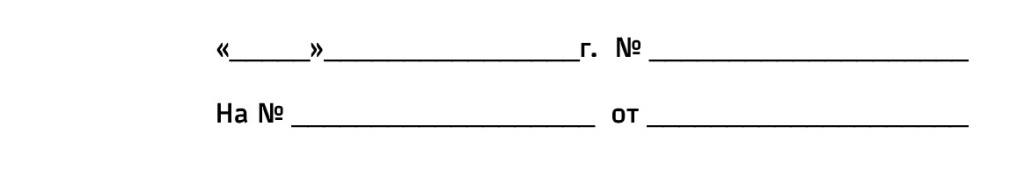 № п/пНаименование товараКоличество, шт.Начальная (максимальная) цена без НДС, руб. за ед.Начальная (максимальная) цена с НДС, руб. за ед.Начальная (максимальная) стоимость без НДС, руб.Начальная (максимальная) стоимость с НДС, руб.120-футовые контейнеры350110 000  129 80038 500 00045 430 000,00№ п/пНаименование товараКоличество, шт.Начальная (максимальная) цена без НДС, руб. за ед.Начальная (максимальная) цена с НДС, руб. за ед.Начальная (максимальная) стоимость без НДС, руб.Начальная (максимальная) стоимость с НДС, руб.120-футовые контейнеры350110 000 129 80038 500 00045 430 000,00№ п/пНаименование товараКоличество, шт.Начальная (максимальная) цена без НДС, руб. за ед.Начальная (максимальная) цена с НДС, руб. за ед.Начальная (максимальная) стоимость без НДС, руб.Начальная (максимальная) стоимость с НДС, руб.120-футовые контейнеры400110 000 129 80044 000 00051 920 000,00№ п/пНаименование товара Цена за единицу товара в руб., без учета НДС Цена за единицу товара в руб.,  с учетом НДСКоличество поставляемого товара, единицЦена за весь закупаемый объем товаров, в руб., без учета НДСЦена за весь закупаемый объем товаров, в руб., с учетом НДСМесто поставки товара Срок поставки товаров, в календарных днях, но не позднее 31.12.2014 г.Гарантий-ный срок, месяцев12345678910Итого:Итого:---№Реквизиты договораКонтрагент (с указанием филиала, представительства, подразделения, которое выступает от имени юридического лица)Срок действия договора (момент вступления в силу, срок действия, дата окончательного исполнения)Сумма договора (в руб. без учета НДС)Предмет договора (указываются только договоры по предмету открытого конкурса)Наличие жалоб, претензий, исковых заявлений со стороны контрагента в связи с ненадлежащим исполнением обязательств по договоруСведения об обоснованности и удовлетворенности требований контрагента по итогам рассмотрения жалоб претензий, исковых заявлений19..12ВСЕГОВСЕГОВСЕГОВСЕГО20..12ВСЕГОВСЕГОВСЕГОВСЕГО20..12ВСЕГОВСЕГОВСЕГОВСЕГОВсего за период. 19… – 20… гг.Всего за период. 19… – 20… гг.Всего за период. 19… – 20… гг.Всего за период. 19… – 20… гг.ПоставщикООО «________________»Место нахождения:______________ Почтовый адрес:________________ИНН _____________,  КПП __________ОКПО ___________, ОГРН __________ОКВЭД__________________Банковские реквизиты:Р/с ________________________ОАО «________________» г. Москва К/с _______________________БИК _________________Тел. 8(______)___________________Факс 8(______) _________________ПокупательОткрытое акционерное общество «Центр по перевозке грузов в контейнерах «ТрансКонтейнер»Адрес местонахождения: Российская Федерация, 125047, г.Москва, ул. Оружейный переулок, д. 19,Почтовый адрес: 125047, г.Москва, ул. Оружейный переулок, д. 19ИНН 7708591995, КПП 997650001ОКПО 94421386, ОКТМО 45382000Банковские реквизиты:р/с 40702810200030004399 в ОАО Банк ВТБ г.МоскваБИК 044525187  к/с 30101810700000000187Тел. (499) 262-85-06, факс (499)262-75-78E-mail: trcont@trcont.ru От Поставщика________    ______________(подпись)           (ФИО) ( Например: Иванов И.И.)                                     М.П.           От Покупателя_________        ________________(подпись)                      (ФИО) (Например: Баскаков П.В.)                                                 М.П.№Наименование ТовараЕд. изм.Кол-воЦена Товара за 1 ед. с учетом НДС (18%), руб.Сумма Товара  с НДС, руб.Срок поставки Товара (в календарных днях)1.От Поставщика________    ______________(подпись)           (ФИО) ( Например: Иванов И.И.)                                     М.П.           От Покупателя_________        ________________(подпись)                      (ФИО) (Например: Баскаков П.В.)                                                 М.П.Открытое акционерное общество «Центр по перевозке грузов в контейнерах «ТрансКонтейнер», именуемое в дальнейшем Покупатель,  в лице ___________________________________________________________________, действующего на основании ___________________________________________,  с одной стороны, и  __________________________________________________, именуемое в дальнейшем Поставщик, в лице ____________________________,                                                                                                                  действующего на основании _________________________________________________________________,  с другой стороны, подписали настоящий акт о том, что контейнеры ________________________________ производства ____________________________ приняты Покупателем от Поставщика  по адресу:  _______________________________________:От Поставщика________    ______________(подпись)           (ФИО) ( Например: Иванов И.И.)                                     М.П.           От Покупателя_________        ________________(подпись)                      (ФИО) (Например: Баскаков П.В.)                                     М.П.От Поставщика________    ______________(подпись)           (ФИО) ( Например: Иванов И.И.)                                     М.П.           От Покупателя_________        ________________(подпись)                      (ФИО) (Например: Баскаков П.В.)                                                 М.П.Акт  № ___ от «     » _____________ 20___ г.технической приемки новых контейнеровОткрытое акционерное общество «Центр по перевозке грузов в контейнерах «ТрансКонтейнер», именуемое в дальнейшем Покупатель,  в лице ___________________________________________________________________, действующего на основании ___________________________________________,  с одной стороны, и  __________________________________________________, именуемое в дальнейшем Поставщик, в лице ____________________________,                                                                                                                  действующего на основании _________________________________________________________________,  с другой стороны, составили настоящий Акт технической приемки о том, что новые контейнеры типоразмера ______ производства ___________________ приняты Покупателем от Поставщика на территории завода-изготовителя Поставщика или ином месте по согласованию с Покупателем, по адресу:_______________________:___________________                                                 ___________________Наименование претендента/ лица, выступающего на стороне претендентаНаименование привлекаемого в качестве третьего лица субъекта МСП/ИННАдрес, телефон, факс, адрес электронной почты субъекта МСП, ФИО контактного лицаПредмет договора  заключаемого претендентом с субъектом МСП Сумма договора, заключаемого претендентом с субъектом МСП в рублях с учетом и без учета НДССредняя численность работников субъекта МСП за предшествующий календарный годВыручка от реализации товаров  или балансовая стоимость активов субъекта МСП (остаточная стоимость основных средств и нематериальных активов) за предшествующий календарный год (без НДС)Суммарная доля участия Российской Федерации, субъектов Российской Федерации, муниципальных образований, иностранных юридических лиц, общественных и религиозных организаций (объединений), благотворительных и иных фондов в уставном (складочном) капитале (паевом фонде) субъекта МСПСуммарная доля участия, принадлежащая одному или нескольким юридическим лицам, не являющимся субъектами малого и среднего предпринимательства в уставном капитале субъекта МСП